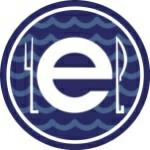 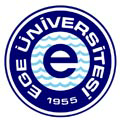 2024 YILI NİSAN AYI AKŞAM VEGAN YEMEK LİSTESİ*Yukarıda belirtilen 1 öğünlük toplam kalori değerlerine, 50 gr ekmeğin değeri olan 160 kalori ilave edilmiştir. * 1 öğünün ortalama kalori değeri  1446 kcal‘dir.PAZARTESİ(MONDAY)SALI(TUESDAY)ÇARŞAMBA(WEDNESDAY)PERŞEMBE(THURSDAY)CUMA(FRIDAY)CUMARTESİ(SATURDAY)PAZAR(SUNDAY)01Z.Y NOHUTBULGUR PİLAVIKAŞIK SALATAKOMPOSTOCAL: 1560 kcal02DOMATES ÇORBASIFELLAH KÖFTEMAKARNAMEYVECAL: 1350 kcal03MANTAR ÇORBASEBZE TAVAMISIRLI PİRİNÇ PİLAVIMEYVECAL: 1310 kcal04TOYGA ÇORBASIZ.Y. BEZELYEBULGUR PİLAVIMEYVECAL: 1500 kcal05PİRİNÇ ÇORBASIZ.Y. ISPANAKMAKARNAKAKAO TOPUCAL: 1360 kcal06ŞAFAK ÇORBASIGAR. YEŞ. MER. KÖFTESİPİYAZTAHİN HELVACAL: 1339 kcal07DOMATES ÇORBASIPATATES OTURTMAERİŞTEUN HELVASICAL: 1443 kcalRESMİ TATİLRESMİ TATİLRESMİ TATİLRESMİ TATİLRESMİ TATİL13Z.Y BARBUNYAPİRİNÇ PİLAVIMEVSİM SALATATAHİN HELVACAL: 1596 kcal14TOYGA ÇORBASEBZE TAVAMELEK PİLAVIMEVSİM SALATACAL: 1341 kcal15EZOGELİN ÇORBASIGARN. FALAFELFES. SOSLU MAKARNAACILI EZMCAL:1370 kcal16KURU FASULYEŞEH. PİRİNÇ PİLAVIMEVSİM SALATAKARIŞIK TURŞUCAL:1420 kcal17MERCİMEK ÇORBASISEBZE KAVURMABULGUR PİLAVIMEYVECAL: 1450 kcal18BUĞDAY ÇORBASIZ.Y MEVSİM TÜRLÜŞEH. PİRİNÇ PİLAVISICAK AŞURECAL: 1340 kcal19ŞEHRİYE ÇORBASISEBZELİ KIŞ KEBABICEV. ERİŞTEMEYVECAL: 1500 kcal20DOMATES ÇORBASIZ.Y ISPANAKPAT. BÖREKKAKAO TOPUCAL:1596 kcal21MANTAR ÇORBASEBZE SOTEKÖYLÜ PATATESMEYVECAL: 1341 kcal22MERCİMEK ÇORBASIZ.Y. KEREVİZŞEH. BULGUR PİLAVIMEYVECAL: 1639 kcalRESMİ TATİL24ŞAFAK ÇORBASISEBZE TAVACEV. ERİŞTEİRMİK HELVASICAL: 1374 kcal25Z.Y NOHUTŞEH. PİRİNÇ PİLAVIMEVSİM SALATAHURMA TOPUCAL: 1642 kcal26TEL ŞEHRİYE ÇORBASIKARNABAHAR KIZ.SOSLU MAKARNAUN HELVASICAL: 1339 kcal27DOMATES ÇORBASIGAR. SEBZE TAVAPATATES KIZARTMASIMEVSİM SALATACAL: 1304 kcal28Z.Y. YEŞİL MERCİMEKPAT. BÖREKMEVSİM SALATAMEYVECAL: 1596 kcal29DOMATES ÇORBASEBZE GRATENSOSLU MAKARNAKOMPOSTOCAL: 1458 kcal30ANADOLU ÇORBASIMERCİMEK KÖFTESİŞEH. PİRİNÇ PİLAVIMEYVECAL: 1462 kcal